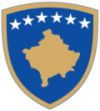 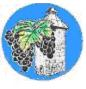 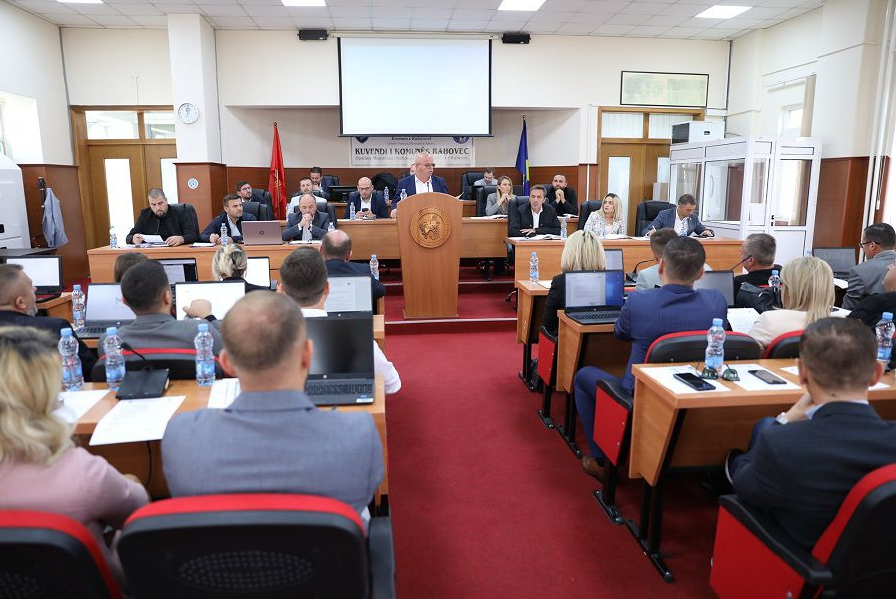 DRAFT-PLANI I PUNËSI KUVENDIT TË KOMUNËS SË RAHOVECIT PËR VITIN 2023Pasqyra e planit 2023Parathënie	Janar	Shkurt............................................................................................................................................. ..Mars	Prill	Maj	Qershor	Korrik	Gusht	Shtator	Tetor	Dhjetor	ParathënieKuvendi i Komunës është organi më i lartë në Komunë dhe zgjidhet drejtpërdrejtë nga qytetarët dhe funksionon në bazë të Ligjit për vetëqeverisje lokale, Statutit dhe akteve të tjera nënligjore.Kuvendi i Komunës nuk i delegon përgjegjësitë e tij lidhur me marrjen e vendimeve për:Statutin dhe Rregulloren e punës, rregulloret komunale dhe miratimin, ndryshimin dhe shfuqizimin e tyre; Miratimin e buxhetit dhe planeve investuese; Miratimin e çështjeve të tjera financiare, të cilat janë të rezervuara për Kuvendin sipas statutit apo Rregullores së punës; Planin vjetor të punës dhe raportin vjetor; Themelimin e komisioneve të kërkuara sipas Ligjit; Nivelin e tarifave dhe ngarkesave; Krijimin dhe përdorimin e simboleve, dekoratave dhe titujve të nderit të Komunës, në pajtim me ligjin në fuqi; Emërimin dhe riemërimin e rrugëve, rrugicave dhe vendeve të tjera publike; Arritjen e marrëveshjeve ndërkomunale dhe brenda komunale; Marrjen e vendimeve për t’u bashkuar me asociacione përfaqësuese të komunave të Republikës së Kosovës; dhe Përgjegjësive të tjera që kërkohen me ligj. Për marrjen e vendimeve, Kuvendi i Komunës mund t’ia delegojë pushtetin e tij komiteteve të përhershme të Kuvendit të Komunës, apo Kryetarit të Komunës. Kuvendi i Komunës mund të tërheqë delegimin në çdo kohë. Komiteti për Politikë dhe Financa është përgjegjës për shqyrtimin e të gjitha politikave, dokumenteve fiskale dhe financiare, planeve dhe iniciativave, duke përfshirë dokumentet e planifikimin strategjik, kornizën vjetore buxhetore afatmesme, planin vjetor të prokurimit, rregulloren vjetore për tatimet, tarifat dhe pagesat, planin vjetor të punës për auditimin e brendshëm, buxhetin vjetor afatmesëm dhe çdo ndryshim të buxhetit gjatë vitit fiskal, për marrjen e raporteve nga Kryetari dhe dorëzimin e rekomandimeve në Kuvendin e Komunës. Kuvendi i Komunës siguron kushte të punës për mbajtje të seancave të Kuvendit të Komunës, si dhe pjesëmarrje për qytetarë gjatë seancave. Siguron transparencë të plotë ndaj qytetarëve për të gjitha vendimet dhe aktet, si dhe për çdo gjë që është në interes të qytetarëve. Po ashtu, iu krijon mundësi qytetarëve që përmes formave të ndryshme të jenë pjesëmarrës në vendimmarrje. Përveç këtyre akteve, Kuvendi i Komunës, kryen edhe aktivitete të tjera që janë të domosdoshme për realizimin e përgjegjësive të saj, përfshirë edhe funksione tjera, detyra dhe përgjegjësi të pa deleguara si: Vendimet që kanë të bëjnë me pronën e Komunës; Miratimin e Planit Zhvillimor Komunal (PZHK), Planit Zhvillimor Urban (PZHU), dhe Planeve Rregulluese Urbane (PRRU), si dhe ndryshimin e tyre; dheThemelimin e ndërmarrjeve publike të Komunës. Plani i Punës së Kuvendit të Komunës së Rahovecit  është dokument i mbështetur në Ligjin për vetëqeverisje lokale, Statutin e Komunës, Rregulloren e Punës së Kuvendit dhe aktet tjera nënligjore. Plani është i hartuar në bazë të një kornize logjike i cili planifikon etapat e realizimit të punëve dhe detyrave të Kuvendit të bazuara në detyrat dhe përgjegjësitë që dalin nga Ligji për vetëqeverisje lokale, Statuti dhe aktet tjera nënligjore.Me këtë plan synohet arritja e objektivave për vitin 2023, ku Kuvendi i Komunës së Rahovecit  planifikon t’i mbaj minimum 10 (dhjetë) seanca të rregullta, 5 (pesë) prej të cilave në gjashtëmujorin e parë dhe 5 (pesë) në gjashtëmujorin e dytë të vitit 2023, në të cilat do të trajtohen të gjitha çështjet që janë në interes të Komunës dhe të qytetarëve të Rahovecit, e të cilat janë të proceduara sipas akteve në fuqi:Cakton datën e mbajtjes së mbledhjeve të rregullta të Kuvendit sipas rregullores së punës së Kuvendit;Planifikon shqyrtimin e raporteve të rregullta të punës së Kryetarit të Komunës sipas ligjit;Inkorporon planin e tubimeve me qytetarë të Kryetarit të Komunës;Miraton buxhetin, planet investuese, planin vjetor të prokurimit, planin vjetor të punës së Auditorit të Brendshëm, planet rregullative etj.Miraton çështje tjera financiare, të cilat janë të rezervuara për Kuvendin, sipas Statutit apo Rregullores se punës;Nxjerr rregullore të reja dhe bën harmonizimin e rregulloreve ekzistuese me ligjet në fuqi;Inkorporon planin e Kryetarit për festa shtetërore e kombëtare.Mbikëqyr, diskuton, analizon dhe vlerëson punën e ekzekutivit;PërfundimPlani vjetor i punës së Kuvendit të Komunës, do të ndihmoj dhe lehtësoj punimet e mbledhjeve të Kuvendit, duke iu ofruar anëtarëve të Kuvendit këtë plan, ata do të kenë një pasqyrë për punët dhe aktivitetet e parapara për vitin 2023 e që kanë të bëjnë me interesat e qytetarëve. Me planin e punës janë paraparë minimum 10 (dhjetë) seanca të rregullta, por sipas nevojës mund të mbahen edhe seanca tjera përfshirë edhe seanca të jashtëzakonshme, solemne siç parashihet me LVL dhe Statutin e Komunës.  Për përmbushjen e Programit të punës, Ekzekutivi ofron mbështetje profesionale dhe administrative organeve të Kuvendit, duke përshtatur organizimin e brendshëm për realizmin e objektivave dhe agjendës sipas këtij plani.Për mbarëvajtjen e zbatimit e të gjitha aktiviteteve, sipas dinamikës së përcaktuar me këtë program - plan, do të përkujdesen Kryetari dhe Kryesuesi i Kuvendit. Realizimi i Programit të Punës së Kuvendit kërkon bashkërenditje dhe koordinim të aktiviteteve me Ekzekutivin e Komunës, e cila duhet t’i përmbahet planit të Kuvendit për vitin 2023.Plani i punës së Kuvendit sipas dinamikës mujore përfshin: emërtimin e aktit, propozuesin, afatin e dërgimit nga propozuesi, afatet e shqyrtimeve nga komitetet funksionale përgjegjëse për shqyrtim.Programi i Punës së Kuvendit për vitin 2023 do të plotësohet edhe me:Miratimin e iniciativave për bashkëpunim ndërkomunal dhe ndërkombëtar.Propozime për debate dhe propozime përmbajtjesore,Propozime për raportime dhe informata,Peticione,Pyetje të anëtarëve të Kuvendit. Shtojcë: Plani i punës sipas muajve           01 Nr. ___/22Rahovec, 00.12.2022                                                                                                                                                            Kryesuesi i Kuvendit													_________________    													   Defrim Kafexhiu  Plani i punë së kuvendit të komunës për vitin 2023  Plani i punë së kuvendit të komunës për vitin 2023  Plani i punë së kuvendit të komunës për vitin 2023  Plani i punë së kuvendit të komunës për vitin 2023  Plani i punë së kuvendit të komunës për vitin 2023  Plani i punë së kuvendit të komunës për vitin 2023Rend diteRend diteHartonPropozonShqyrtonMiratonJanar 2023Aprovimi i Procesverbalit nga mbledhja e KaluarZyra e KuvenditKryesuesi i KK-sëKPF/KK KuvendiJanar 2023Pyetjet dhe përgjigjet në pyetjet e kuvendarëveAnëtarët e KuvenditAnëtarët e KuvenditEkzekutiviJanar 2023Raporti  Punës së Ekzekutivit për vitin 2022Zyra e KryetaritKryetari i Komunës/KuvendiKPF/KKJanar 2023Shqyrtimi  Raportit vjetor financiar 2022Drejtori për Buxhet dhe FinancaKryetari i Komunës/kuvendiKPF/KK KuvendiJanar 2023Shqyrtimi I implementimit te planit te veprimit për  zbatimin e rekomandimeve te auditorit te përgjithshëm sipas planit të veprimit për vitin 2022Ekzekutivi i KomunësKryetari i Komunës/kuvendiKPF/KKJanar 2023Shqyrtimi i Planitë të prokurimit publik për vitin 2023  Zyra e Prokurimit  Kryetari i Komunës/Kuvendi  KPF/KKJanar 2023Shqyrtimi i Raportit të punës të Këshillit të fshatit Hoçë e Madhe për vitin 2022Kryetari i KëshillitKryetari i Komunës/KuvendiKPF/KKJanar 2023Raportit rreth aktiviteteve të KKSB-së për vitin 2022Anëtarët e KKSB-sëKryetari i Komunës/KuvendiKPF/KKKuvendiJanar 2023Shqyrtimi i informatave mbi çështje të caktuara sipas kërkesave të anëtarëve të KuvenditAnëtarët e KK-së Kryetari i Komunës/KuvendiKPF/KK KuvendiJanar 2023Shqyrtimi i propozim vendimeve dhe rregulloreve nga ekzekutivi komunalEkzekutivi i KomunësKryetari I Komunës/KuvendiKPF/KKKuvendiShkurt  2023Aprovimi i Procesverbalit nga mbledhja e KaluarZyra e KuvenditKryesuesi i KK-sëKPF/KK KuvendiShkurt  2023Pyetjet dhe përgjigjet në pyetjet e kuvendarëveAnëtarët e KuvenditAnëtarët e KuvenditEkzekutiviShkurt  2023Bartja (rialokim) i buxhetit të pashpenzuar nga viti i kaluar në vitin aktualDrejtori për Financa dhe BuxhetKryetari i Komunës/KuvendiKPF/KKKuvendiShkurt  2023Raport i punës se  Komitetit për Komunitete për vitin 2022Kryesuesi i K. KomuniteteKryetari i Komunës/KuvendiKPF/KKShkurt  2023Raport i punës se  Komitetit për Shëndetësi dhe Përkujdesje Sociale për vitin 2022Shkurt  2023Raport i punës se  Komitetit për Arsim për vitin 2022Shkurt  2023Raport nga Komiteti për Auditim të brendshëm  për vitin 2022Kryesuesi i KomitetitKryetari i Komunës/KuvendiKPF/KKShkurt  2023Informatë mbi kontratat kornizë të Komunës së Rahovecit Zyra e Prokurimit  Kryetari i Komunës/Kuvendi  KPF/KKShkurt  2023Shqyrtimi i informatave mbi çështje të caktuara sipas kërkesave të anëtarëve të KuvenditAnëtarët e KK-së Kryetari i Komunës/KuvendiKPF/KK KuvendiShkurt  2023Shqyrtimi i propozim vendimeve dhe rregulloreve nga ekzekutivi komunalEkzekutivi i KomunësKryetari I Komunës/KuvendiKPF/KKKuvendiMars  2023Aprovimi i Procesverbalit nga mbledhja e KaluarZyra e KuvenditKryesuesi i KK-sëKPF/KK KuvendiMars  2023Pyetjet dhe përgjigjet në pyetjet e kuvendarëveAnëtarët e KuvenditAnëtarët e KuvenditEkzekutiviMars  2023Mars  2023Raport mbi menaxhimin e aseteve komunale (inventari) për vitin 2022Ekzekutivi i KomunësKryetari I Komunës/KuvendiKPF/KKMars  2023Informatë mbi listën e pronave komunale dhe menaxhimi i tyreSektori i pronësKryetari i Komunës/KuvendiKPF/KKMars  2023Informatë mbi menaxhimin e situatave në mirëmbajtjen e rrugëve dhe trotuareve gjatë sezonit dimërorDrejtoria e Shërbimeve PublikeKryetari i Komunës/KuvendiKPF/KKMars  2023Shqyrtimi i informatave mbi çështje të caktuara sipas kërkesave të anëtarëve të KuvenditAnëtarët e KK-së Kryetari i Komunës/KuvendiKPF/KK KuvendiMars  2023Shqyrtimi i propozim vendimeve dhe rregulloreve nga ekzekutivi komunalEkzekutivi i KomunësKryetari I Komunës/KuvendiKPF/KKKuvendiPrill  2023Aprovimi i Procesverbalit nga mbledhja e KaluarZyra e KuvenditKryesuesi i KK-sëKPF/KK KuvendiPrill  2023Pyetjet dhe përgjigjet në pyetjet e kuvendarëveAnëtarët e KuvenditAnëtarët e KuvenditEkzekutiviPrill  2023Raport nga komisionet e formuara nga Kuvendi i Komunës Komitetet dhe komisionetKuvendi i Komunës/KryetariKPF/KKPrill  2023Shqyrtimi i raportit tre mujor financiar janar - mars 2023Drejtori për Buxhet dhe Financa  Kuvendi i Komunës/KryetariKPF/KKPrill  2023Shqyrtimi i informatave mbi çështje të caktuara sipas kërkesave të anëtarëve të KuvenditAnëtarët e KK-së Kryetari i Komunës/KuvendiKPF/KK KuvendiPrill  2023Shqyrtimi i propozim vendimeve dhe rregulloreve nga ekzekutivi komunalEkzekutivi i KomunësKryetari I Komunës/KuvendiKPF/KKKuvendiMaj  2023Aprovimi i Procesverbalit nga mbledhja e KaluarZyra e KuvenditKryesuesi i KK-sëKPF/KK KuvendiMaj  2023Pyetjet dhe përgjigjet në pyetjet e kuvendarëveAnëtarët e KuvenditAnëtarët e KuvenditEkzekutiviMaj  2023Shqyrtimi dhe aprovimi PZHK-së si dhe planet tjera rregullueseDrejtoria e UrbanizmitKryetari i Komunës/KuvendiKPF/KKMaj  2023Informatë mbi Qarkoren 1-rë të MF-sëDrejtoria për BuxhetKryetari I Komunës/KuvendiKPF/KKMaj  2023Informatë nga Drejtoria e BujqësisëDrejtoria për bujqësiKryetari i komunës/KuvendiKPF/KKMaj  2023Shqyrtimi i informatave mbi çështje të caktuara sipas kërkesave të anëtarëve të KuvenditAnëtarët e KK-së Kryetari i Komunës/KuvendiKPF/KK KuvendiMaj  2023Shqyrtimi i propozim vendimeve dhe rregulloreve nga ekzekutivi komunalEkzekutivi i KomunësKryetari I Komunës/KuvendiKPF/KKKuvendiQershor  2023Aprovimi i Procesverbalit nga mbledhja e KaluarZyra e KuvenditKryesuesi i KK-sëKPF/KK KuvendiQershor  2023Pyetjet dhe përgjigjet në pyetjet e kuvendarëveAnëtarët e KuvenditAnëtarët e KuvenditEkzekutiviQershor  2023Miratimi i Kornizës Afatmesme Buxhetore 2023-2026Ekzekutivi i KomunësKuvendi i Komunës/KryetariKPF/KKKuvendiQershor  2023 Rishikimi i Buxhetit të Komunës për vitin 2023Ekzekutivi i KomunësKryetari i Komunës/KuvendiKPF/KKKuvendiQershor  2023Raporti i punës së Kryetarit të Komunës për gjashtë mujorin e parë të vitit 2023Ekzekutivi komunësKryetari i komunës/KuvendiKPF/KKQershor  2023Raporti i Performances komunale për vitin 2022Kordinatore për performancë komunaleKryetari i komunës/KuvendiKPF/KKQershor  2023Informatë mbi menaxhimin e mbeturinave në komunën e RahovecitDr. e Shërbimeve PublikeKryetari i Komunës/KuvendiKPF/KKQershor  2023Shqyrtimi i informatave mbi çështje të caktuara sipas kërkesave të anëtarëve të KuvenditAnëtarët e KK-së Kryetari i Komunës/KuvendiKPF/KK KuvendiQershor  2023Shqyrtimi i propozim vendimeve dhe rregulloreve nga ekzekutivi komunalEkzekutivi i KomunësKryetari I Komunës/KuvendiKPF/KKKuvendiKorrik  2023Aprovimi i Procesverbalit nga mbledhja e KaluarZyra e KuvenditKryesuesi i KK-sëKPF/KK KuvendiKorrik  2023Pyetjet dhe përgjigjet në pyetjet e kuvendarëveAnëtarët e KuvenditAnëtarët e KuvenditEkzekutiviKorrik  2023Informatë për Qarkoren e 2-të buxhetoreAnëtarët e KK-sëAnëtarët e KK-sëKPF/KKKuvendiKorrik  2023Shqyrtimi i raportit financiar janar – qershor 2023Drejtoria për Buxhet dhe Financa Kryetari i Komunës/KuvendiKPF/KKKorrik  2023Raport nga DKA-ja rreth përfundimit të vitit shkollor 2022/2023Drejtori i DKA-sëKryetari I Komunës/KuvendiKPF/KKKorrik  2023Informatë nga Drejtoria për Shëndetësi dhe Përkujdesje SocialeDrejtori i DSHPS-sëKryetari i Komunës/KuvendiKPF/KKKorrik  2023Shqyrtimi i Raportit të ZAP-it për vitin 2022 dhe Plani i Veprimit (Para datës 30 shtator)ZAPKryetari i Komunës/KuvendiKPF/KKKorrik  2023Informatë mbi realizimin e planit për mirëmbajtjen e Hapësirave të Hapura Publike në komunën e Rahovecit Drejtori i Shërbimeve PublikeKryetari i Komunës/KuvendiKPF/KKKorrik  2023Informatë mbi realizimin e planit të punës së Zyrës së Prokurimit janar – qershor 2023Zyra e ProkurimitKryetari i Komunës/KuvendiKPF/KKKorrik  2023Shqyrtimi i informatave mbi çështje të caktuara sipas kërkesave të anëtarëve të KuvenditAnëtarët e KK-së Kryetari i Komunës/KuvendiKPF/KK KuvendiKorrik  2023Shqyrtimi i propozim vendimeve dhe rregulloreve nga ekzekutivi komunalEkzekutivi i KomunësKryetari I Komunës/KuvendiKPF/KKKuvendiGusht  2023Aprovimi i Procesverbalit nga mbledhja e KaluarZyra e KuvenditKryesuesi i KK-sëKPF/KK KuvendiGusht  2023Pyetjet dhe përgjigjet në pyetjet e kuvendarëveAnëtarët e KuvenditAnëtarët e KuvenditEkzekutiviGusht  2023Informatë mbi implementimin e Planit për Investime në Hapësirat e Hapura Publike në komunën e RahovecitDr. Shërbimeve PublikeKuvendi i Komunës/KryetariKPF/KKGusht  2023Informatë mbi implementimin e Planit për Menaxhimin e Mbeturinave në komunën e RahovecitDr. Shërbimeve PublikeKryetari i Komunës/KuvendiKPF/KKGusht  2023Shqyrtimi i informatave mbi çështje të caktuara sipas kërkesave të anëtarëve të KuvenditAnëtarët e KK-së Kryetari i Komunës/KuvendiKPF/KK KuvendiGusht  2023Shqyrtimi i propozim vendimeve dhe rregulloreve nga ekzekutivi komunalEkzekutivi i KomunësKryetari I Komunës/KuvendiKPF/KKKuvendiShtator  2023Aprovimi i Procesverbalit nga mbledhja e KaluarZyra e KuvenditKryesuesi i KK-sëKPF/KK KuvendiShtator  2023Pyetjet dhe përgjigjet në pyetjet e kuvendarëveAnëtarët e KuvenditAnëtarët e KuvenditEkzekutiviShtator  2023Shqyrtimi dhe miratimi i Buxhetit të Komunës për vitin 2024Drejtori për Buxhet dhe FinancaKryetari i Komunës/KuvendiKPF/KKKuvendiShtator  2023Shqyrtimi dhe miratimi i Rregullores për tatimin në pronë Drejtori për Buxhet dhe FinancaKryetari i Komunës/KuvendiKPF/KKKuvendiShtator  2023Informatë rreth muajit të mërgimtarëve për vitin 2023D. Administratës Kryetari i Komunës/KuvendiKPF/KKShtator  2023Shqyrtimi i informatave mbi çështje të caktuara sipas kërkesave të anëtarëve të KuvenditAnëtarët e KK-së Kryetari i Komunës/KuvendiKPF/KK KuvendiShtator  2023Shqyrtimi i propozim vendimeve dhe rregulloreve nga ekzekutivi komunalEkzekutivi i KomunësKryetari I Komunës/KuvendiKPF/KKKuvendiTetor  2023Aprovimi i Procesverbalit nga mbledhja e KaluarZyra e KuvenditKryesuesi i KK-sëKPF/KK KuvendiTetor  2023Pyetjet dhe përgjigjet në pyetjet e kuvendarëveAnëtarët e KuvenditAnëtarët e KuvenditEkzekutiviTetor  2023Informatë për përgatitjen e viti shkollor 2023/2024Drejtori i DKA-sëKuvendi i Komunës/KryetariKPF/KKTetor  2023Shqyrtimi i Raportit financiare për periudhën janar – shtator 2023Drejtori i Financave dhe BuxhetKuvendi i Komunës/KryetariKPF/KKTetor  2023Shqyrtimi i Planit për menaxhim të mbeturinave Drejtoria e shërbimeve publikeKryetari i komunës/KuvendiKPF/KKTetor  2023Shqyrtimi i informatave mbi çështje të caktuara sipas kërkesave të anëtarëve të KuvenditAnëtarët e KK-së Kryetari i Komunës/KuvendiKPF/KKTetor  2023Shqyrtimi i propozim vendimeve dhe rregulloreve nga ekzekutivi komunalEkzekutivi i KomunësKryetari I Komunës/KuvendiKPF/KK KuvendiNëntor  2023Aprovimi i Procesverbalit nga mbledhja e KaluarZyra e KuvenditKryesuesi i KK-sëKPF/KK KuvendiNëntor  2023Pyetjet dhe përgjigjet në pyetjet e kuvendarëveAnëtarët e KuvenditAnëtarët e KuvenditEkzekutiviNëntor  2023Shqyrtimi i informatave mbi çështje të caktuara sipas kërkesave të anëtarëve të KuvenditAnëtarët e KK-së Kryetari i Komunës/KuvendiKPF/KKNëntor  2023Shqyrtimi i propozim vendimeve dhe rregulloreve nga ekzekutivi komunalEkzekutivi i KomunësKryetari I Komunës/KuvendiKPF/KK KuvendiNëntor  2023Diskutimi i raportit të Auditorit të Brendshëm në Kuvend Komunal dhe Plani i VeprimitZyra e AuditimitKryetari I Komunës/KuvendiKPF/KKNëntor  2023Aprovimi i Procesverbalit nga mbledhja e KaluarZyra e KuvenditKryesuesi i KK-sëKPF/KK KuvendiNëntor  2023Pyetjet dhe përgjigjet në pyetjet e kuvendarëveAnëtarët e KuvenditAnëtarët e KuvenditEkzekutiviDhjetor  2023Raporti mbi realizimin e Planit për vitin 2023 si dhe informatë mbi Planin  vjetor të prokurimit publik 2024Zyra e ProkurimitKryetari i Komunës/KuvendiKPF/KKDhjetor  2023 Shqyrtimi dhe miratimi i Planit të punë së kryetari tët komunës për vitin 2024Zyra e kryetaritKryetari i Komunës/KuvendiKPF/KKKuvendiDhjetor  2023Shqyrtimi dhe aprovimi i Plantit të punë së kuvendit komunal për vitin 2024Zyra e kuvenditKryetari i komunës/KuvendiKPF/KKkuvendiDhjetor  2023Raport për realizim të planit të punës së kuvendit për vitin 2023Zyra e kuvenditAnëtarët re KK-sëKPF/KKDhjetor  2023Shqyrtimi i Planit të punës së Auditorit të Brendshëm për vitin 2024Zyra e auditorit të brendshëmKryetari i komunës/KuvendiKPF/KKDhjetor  2023Miratimi i Planit Vjetor të punës së Këshillit Komunal për Siguri në Bashkësi (KKSB) për vitin 2023 Kryetari i Komunës  Kryetari i Komunës/Kuvendi  KPF/KKDhjetor  2023Shqyrtimi i informatave mbi çështje të caktuara sipas kërkesave të anëtarëve të KuvenditAnëtarët e KK-së Kryetari i Komunës/KuvendiKPF/KK KuvendiDhjetor  2023Shqyrtimi i propozim vendimeve dhe rregulloreve nga ekzekutivi komunalEkzekutivi i KomunësKryetari I Komunës/KuvendiKPF/KKKuvendiDhjetor  2023Raporti për punën një vjeçare të kryetarit të komunës për vitin 2023Dhjetor  2023Raportimi I Planit të Integritetit për Komunën e RahovecitDhjetor  2023Dhjetor  2023